RASHA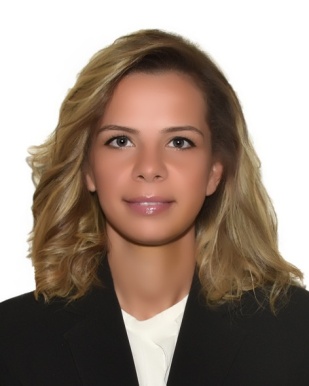 RASHA.365917@2freemail.com  ENGLISH TEACHERLanguages:  • Arabic: Native                       • English: Fluent               • German: BasicComputer:   • MS Windows: Advanced        • Excel: Good                   • MS Word: Advanced                       • PowerPoint: Intermediate       • Outlook: advanced                                        Bachelor Degree: Faculty of ArtsEnglish Language and Literature Department (2001)Ain Shams UniversityCairo, Egypt.Carry out sales in accordance to pre-agreed monthly targets and budgets. Prepare and maintain customer visits through log reports. Report weekly and monthly reports on agreed performance data, comparing actual with targeted and budgeted performance. Attend to customers visiting, initiate sales process, paying attention to their needs and offer qualified advice on the products. Provide customers with qualified advice on products. Participate in seasonal sales campaign and promotions to maximize sales penetration.Provide efficient and courteous handling of present customers or over the phone, provide necessary information, and guidance.Arrange merchandise according to the criteria provided by the management.Assist in handling returns and exchange of merchandise.Deal with complaints in a patient and helpful manner.Develop and present comprehensive lesson plans with a focus on grammar.Enhance literary skills.Encourage class participation throughout quizzes.Create varied strategies to make sure every student comprehends the lesson.Creating effective and engaging lesson plans. Preparing effective questioners for small stories. Updating student records on a daily basis.Maintaining the daily rhythm of the kindergarten.Creating effective flash cards for children. Supervising school childern in the palyground .Teaching children throughout different  methods such as songs or drawing .Creating effective flash cards for children.Supervising school childern in the playgroundPreparing morning snacks for school children.Handling all customers’ requirements and bookings.Handling all customers’ complaints.Devising and maintaining office systems.Managing and maintaining budgets, as well as invoicing.SKILLSEDUCATIONWORK EXPERIENCESales Consultant Jan 2016: Present Diane Von Furstenberg, Al Tayer Group-Apparel & Fashion.[Dubai, UAE]English Teacher [2nd  Grade]Sep 2013 : Dec 2014Leaders Language School[Cairo, Egypt]English Teacher [1st Grade]May 2010 :April 2012Azhari Language School[Cairo, Egypt]English Teacher [2nd KG]Oct 2009 : Mar 2010Om Kalthom Language School[Cairo, Egypt]English Teacher [2nd KG]May 2007: Oct 2008Masr 2000 Language School[Cairo, Egypt]ReceptionistJul 2002: Dec 2005Giftun Azur Resort – Tourism And Hospitality[Hurghada, Egypt]